 令和3年 6月 吉日お 客 様 各 位 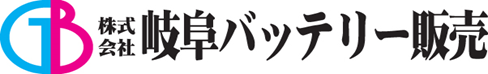 〒501-6005 岐阜県羽島郡岐南町若宮地1-93-1TEL058-248-0736FAX058-248-0734社内行事に伴う臨時休業のご案内拝啓　平素は格別のご愛顧を賜わり、厚くお礼申しあげます。誠に勝手ではございますが社内行事のため下記期日につきまして臨時休業をさせていただきます。 なお休業期間中は全店での出荷業務及び電話受付も休止となります。 お取引先様にはご不便・ご迷惑をおかけいたしますが、今後の更なる顧客満足の向上に努めて参りますので、今後とも格別のご支援・お引立てを賜ります様お願い申し上げます。敬具 －記－ 休業日　　　　　　　：令和3年6月25日(金)通常営業開始日　：令和3年6月26日(土)　　　　 ※出荷につきましては物量により6月28日(月)の発送とさせて頂く場合がございます。